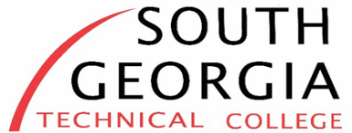 Director of Nursing, LPN BridgeDirector of Nursing, LPN BridgeDirector of Nursing, LPN BridgeDirector of Nursing, LPN BridgeCampus:AmericusAmericusAmericusGeneral Duties:Under the supervision of the Dean, the Program Director will be responsible for overall leadership, development, direction, and administration of all aspects of the ASN program. The Program Director will ensure the program complies with all Georgia Board of Nursing requirements and ACEN requirements and will coordinate approval and accreditation processes. The Program Director will be responsible for instruction, developing, and coordinating curriculum, assessments, and teaching materials. The Director will plan, manage, and evaluate all aspects of the program including budget, faculty and staff, policies and procedures, recruitment, and program outcomes. All other duties as assigned.Under the supervision of the Dean, the Program Director will be responsible for overall leadership, development, direction, and administration of all aspects of the ASN program. The Program Director will ensure the program complies with all Georgia Board of Nursing requirements and ACEN requirements and will coordinate approval and accreditation processes. The Program Director will be responsible for instruction, developing, and coordinating curriculum, assessments, and teaching materials. The Director will plan, manage, and evaluate all aspects of the program including budget, faculty and staff, policies and procedures, recruitment, and program outcomes. All other duties as assigned.Under the supervision of the Dean, the Program Director will be responsible for overall leadership, development, direction, and administration of all aspects of the ASN program. The Program Director will ensure the program complies with all Georgia Board of Nursing requirements and ACEN requirements and will coordinate approval and accreditation processes. The Program Director will be responsible for instruction, developing, and coordinating curriculum, assessments, and teaching materials. The Director will plan, manage, and evaluate all aspects of the program including budget, faculty and staff, policies and procedures, recruitment, and program outcomes. All other duties as assigned.Education Requirements:A Master’s Degree in nursing education from a regionally accredited institution.A Master’s Degree in nursing education from a regionally accredited institution.A Master’s Degree in nursing education from a regionally accredited institution.Minimum Qualifications:Valid and current Registered Nurse license by the Georgia State Board of Nursing. At least three (3) years of teaching experience in a nursing education program leading to initial registered nurse licensure. Excellent human-relations, interpersonal skills, and strong verbal and written communication skills required. A valid driver’s license is required.Valid and current Registered Nurse license by the Georgia State Board of Nursing. At least three (3) years of teaching experience in a nursing education program leading to initial registered nurse licensure. Excellent human-relations, interpersonal skills, and strong verbal and written communication skills required. A valid driver’s license is required.Valid and current Registered Nurse license by the Georgia State Board of Nursing. At least three (3) years of teaching experience in a nursing education program leading to initial registered nurse licensure. Excellent human-relations, interpersonal skills, and strong verbal and written communication skills required. A valid driver’s license is required.Preferred Qualifications:Experience with the Accrediting Commission for Education in Nursing (ACEN). Experience in the integration of curriculum development, program planning, program evaluation, and student learning outcomes assessment. Experience using simulation equipment for nursing education. Experience using ATI for student assessment.Experience with the Accrediting Commission for Education in Nursing (ACEN). Experience in the integration of curriculum development, program planning, program evaluation, and student learning outcomes assessment. Experience using simulation equipment for nursing education. Experience using ATI for student assessment.Experience with the Accrediting Commission for Education in Nursing (ACEN). Experience in the integration of curriculum development, program planning, program evaluation, and student learning outcomes assessment. Experience using simulation equipment for nursing education. Experience using ATI for student assessment.Physical DemandsAllied Health – job requires classroom and clinical responsibilities: Teaching responsibilities are typically performed in a classroom/lab environment with the employee intermittently sitting, standing, walking, bending, pushing, and pulling for three (3) – four (4) continuous hours at a time. The employee frequently lifts/carries objects that weigh 10lbs. or less. Clinical responsibilities are typically performed in a hospital, long term care facility, or other medical facilities, and require that the employee stand or walk for ten (10) – twelve (12) hours; bend, twist, push/and or pull for three (3) – four (4) hours; and occasionally lift 50lbs. to 75lbs. per rotation. The exposure to infectious diseases, gas, or fumes is possible during clinical rotations.Allied Health – job requires classroom and clinical responsibilities: Teaching responsibilities are typically performed in a classroom/lab environment with the employee intermittently sitting, standing, walking, bending, pushing, and pulling for three (3) – four (4) continuous hours at a time. The employee frequently lifts/carries objects that weigh 10lbs. or less. Clinical responsibilities are typically performed in a hospital, long term care facility, or other medical facilities, and require that the employee stand or walk for ten (10) – twelve (12) hours; bend, twist, push/and or pull for three (3) – four (4) hours; and occasionally lift 50lbs. to 75lbs. per rotation. The exposure to infectious diseases, gas, or fumes is possible during clinical rotations.Allied Health – job requires classroom and clinical responsibilities: Teaching responsibilities are typically performed in a classroom/lab environment with the employee intermittently sitting, standing, walking, bending, pushing, and pulling for three (3) – four (4) continuous hours at a time. The employee frequently lifts/carries objects that weigh 10lbs. or less. Clinical responsibilities are typically performed in a hospital, long term care facility, or other medical facilities, and require that the employee stand or walk for ten (10) – twelve (12) hours; bend, twist, push/and or pull for three (3) – four (4) hours; and occasionally lift 50lbs. to 75lbs. per rotation. The exposure to infectious diseases, gas, or fumes is possible during clinical rotations.Background RequirementsCandidates must pass a criminal background check, MVR, and drug screeningCandidates must pass a criminal background check, MVR, and drug screeningCandidates must pass a criminal background check, MVR, and drug screeningCompensation:Full-time position. Salary commensurate with education and experience.Full-time position. Salary commensurate with education and experience.Full-time position. Salary commensurate with education and experience.Benefits:State of GA Benefits package available.State of GA Benefits package available.State of GA Benefits package available.Reports to:Dean of Academic AffairsDean of Academic AffairsDean of Academic AffairsApplication Deadline:Until filledUntil filledUntil filledApplication Instructions:Please complete our SGTC application on our website www.southgatech.edu access this by clicking on the link Careers @ SGTC. For further assistance call the Human Resources Office at (229) 931-2454 or (229) 931-2450 or by emailing Erika.Carrillo@southgatech.edu or Suzanne.Singletary@southgatech.edu. Please complete our SGTC application on our website www.southgatech.edu access this by clicking on the link Careers @ SGTC. For further assistance call the Human Resources Office at (229) 931-2454 or (229) 931-2450 or by emailing Erika.Carrillo@southgatech.edu or Suzanne.Singletary@southgatech.edu. Please complete our SGTC application on our website www.southgatech.edu access this by clicking on the link Careers @ SGTC. For further assistance call the Human Resources Office at (229) 931-2454 or (229) 931-2450 or by emailing Erika.Carrillo@southgatech.edu or Suzanne.Singletary@southgatech.edu. Notices:Pursuant to college policy, a thorough background investigation, including a criminal history check, shall be conducted on all candidates prior to being hired for any position with SGTC.Pursuant to college policy, a thorough background investigation, including a criminal history check, shall be conducted on all candidates prior to being hired for any position with SGTC.Pursuant to college policy, a thorough background investigation, including a criminal history check, shall be conducted on all candidates prior to being hired for any position with SGTC.Position Number:Job Code: